MEDIA SOSIAL INSTAGRAM SEBAGAI MEDIA KOMUNIKASI DAN INFORMASI CAFÉ KOFFIE TIJDOleh:Muhammad Azhar Khairi132050386SKRIPSIUntuk Memperoleh Gelar Sarjana Pada Program Studi Ilmu KomunikasiFakultas Ilmu Sosial dan Ilmu Politik Universitas Pasundan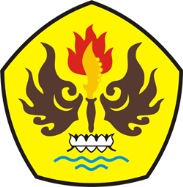 FAKULTAS ILMU SOSIAL DAN ILMU POLITIKUNIVERSITAS PASUNDAN BANDUNG 2017